            Załącznik nr 3 do zapytania ofertowego.                  ……………………….( miejscowość, data )	MOW.43135/6/2017Nazwa zadania: 	Przedmiotem zamówienia są roboty budowlane obejmujące przebudowę i modernizację dwóch pomieszczeń do prowadzenia zajęć w budynku Młodzieżowego Ośrodka Wychowawczego w Sobótce przy ul. Słonecznej 31, w ramach opracowanego projektu budowlanego.WYKAZ WYKONANYCH ROBÓT W CIĄGU OSTATNICH 5 LAT*niepotrzebne skreślićOświadczam, iż powyższe roboty zostały wykonane zgodnie z zasadami sztuki budowlanej 
i prawidłowo ukończone.Prawdziwość powyższych danych potwierdzam(y) własnoręcznym(i) podpisem(ami) - świadom(i) odpowiedzialności karnej z art. 233 kodeksu karnego.…………………………...............………................................(czytelny podpis oraz pieczątka Wykonawcy)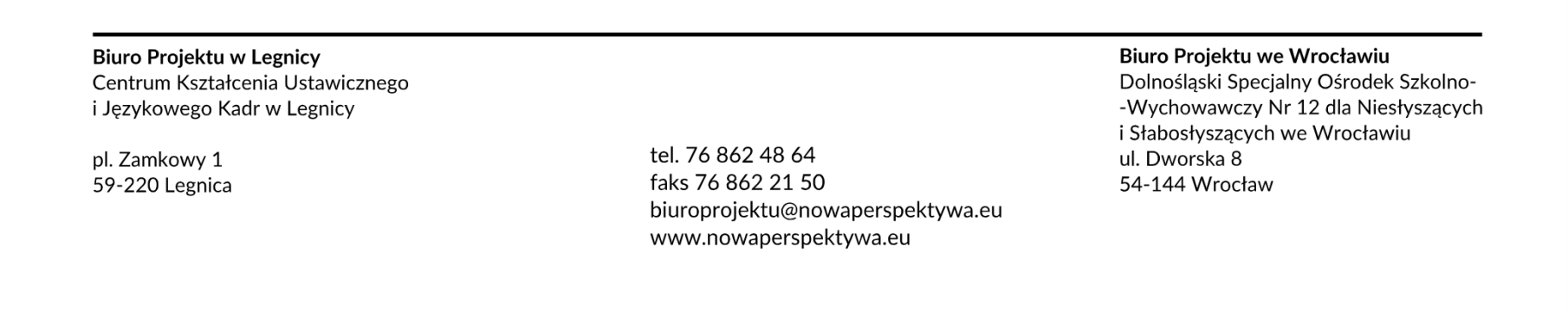 Lp.Nazwa ZamawiającegoData 
wykonaniaRodzaj robótWartość zadania 
(zł brutto)1.2.3.4.5.1.od ……………….(dzień-miesiąc-rok)do ……………….(dzień-miesiąc-rok)…………………………………budowa/przebudowa/remont……………………………………Nazwa obiektu użyteczności publicznej………………………w zakresie budowy/przebudowy/2.od ……………….(dzień-miesiąc-rok)do ……………….(dzień-miesiąc-rok)…………………………………budowa/przebudowa/remont……………………………………Nazwa obiektu użyteczności publicznej………………………w zakresie budowy/przebudowy/